Kralupy n. Vlt.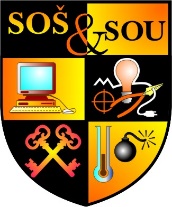 Program dne otevřených dveří 22. 11. 2018informace o studiu a prohlídka školy průběžně 8,00 – 17,00ukázky chemických pokusů pro zájemce 8,00 – 16,00	chem. laboratořukázky práce v IT předmětech 8,00 – 17,00			uč. VT 2prezentace sociálních partnerůčasované aktivity:8,15 – 8,30		beseda s vedením školy		sborovna8,50 – 9,35		1. hodina moderní chemie		uč. č. 88,50 – 9,35		ukázková hodina TV			tělocvična9,00 – 9,15		beseda s vedením školy		uč. č. 69,55 – 10,40		2. hodina moderní chemie		uč. č. 810,15 – 10,30		beseda s vedením školy		uč. č. 610,45 – 11,30		3. hodina moderní chemie		uč. č. 810,45 – 11,30		ukázková hodina IT předmětů	uč. VT 211,15 – 11,30		beseda s vedením školy		uč. č. 611,30 – 12,30	ukázkové hodiny odborného výcviku oboru EM, ME, SM11,40 – 12,25	4. hodina moderní chemie		uč. č. 811,40 – 12,25	ukázková hodina ČJL			uč. č. 613,00 – 14,00	přijímačky nanečisto – M		uč. č. 413,00 – 13,15	beseda s vedením školy		uč. č. 613,00 – 13,45	ukázková hodina AJ			uč. č. 513,00 – 13,45	ukázková hodina potravinářské technologie		uč. č. 814,00 – 14,15	beseda s vedením školy		uč. č. 614,15 – 15,15	přijímačky nanečisto – ČJ		uč. č. 415,00 – 15,15	beseda s vedením školy		uč. č. 616,00 – 16,15	beseda s vedením školy		uč. č. 6Na hodiny moderní chemie nutno předem objednat – omezená kapacita!